Тема урока «Вместе с Архимедом...» (5-6кл)Дайте мне точку опоры, и я переверну Земной шар.Архимед.Счастлив наш век, кому победаДалась не кровью, а умом.Счастлив, кто точку АрхимедаУмел сыскать в себе самом.ф. И. ТютчевЦель урока:Развитие творческого нестандартного мышления,  повышения  интереса к математике.Задачи:1.   Научить   выполнять   логические   задания,   связанные   с   математическими закономерностями;2.   Направить на выводы о философской стороне математики;3.   Воспитывать любовь к математике.  Вводная часть.Слово учителя.Тема нашего урока не совсем логична: «Вместе с Архимедом...» - что? Давайте в конце урока попробуем более точно сформулировать тему сегодняшнего урока.Дорогие ребята, давайте перенесемся с вами на несколько тысяч лет назад, во времена Евклида. Итак, море... песок... солнце... (ученикам предлагается посмотреть костюмированную  инсценировку стихотворения об ученом Евклиде) Там, где с морем Сливается Нил, В древнем жарком краю ПирамидМатематик греческий жил -Многознающий, Мудрый Евклид. Геометрию он изучал, Геометрии он обучал. Написал он великий труд, Эту книгу "Начала" зовут. Чтоб попасть к нему В ученикиИ постигнуть мудрость Старика, Морем плыли,А вопросы были нелегки:- Что есть точка? -Вопрошал Евклид, Взглядом обводя своих гостей.- Точка - это то,В чем нет частей, -Архелай кудрявый говорит.- Правильно ответил, Молодец! -Улыбнулся ласково мудрец.- Ну, а в чем же линии секрет?- Есть длина,А ширины в ней нет!- Снова в точку. Я б хотел узнать,Для чего ученым хочешь стать? Ведь дороги к знаньям непросты!- Я богатым стать хочу, Как ты!Я слыхал: наука - это клад! Я уверен: ты, Евклид, богат! Две монеты достает мудрец, Их берет растерянный юнец.- Все, ступай! -Ученый говорит. -Ты теперь богаче, чем Евклид. Теплый ветер вдруг подул сильней, Пальмы закачал на берегу.- Кто поделит круг на пять частей? Архилок поднялся: Я смогу! Осветило солнце светлый лик. Циркуль сжав уверенно в руке, Круг он ловко делит на песке. Головой кивнул ему старик: -Хорошо!Потом спросил Евклид:- А тебя к науке что манит? -Юношу погладил по плечу.- Знаменитым стать, как ты, хочу. Слышу всюду: "Как умен Евклид!"Значит, славу знание сулит! Взял Евклид заточенный тростник, Пишет на папирусе старик: "Люди! Он умней, чем я, Евклид".- На, иди!Теперь ты знаменит!Ну, а третий думает о чем?Что-то чертит, чем-то увлечен.- Что ты чертишь?- Линии черчу. Теорему доказать хочу,Но другим путем, не как Евклид, -Юноша упрямо говорит. Слезы на глазах у старика: Он нашел себе ученика.- Кто же ты?И слышит он в ответ:- Я из Сиракуз. Я - Архимед.II Основная часть.1. Историческая справка, (подготовлена учеником)Архимед жил около 287-.г. до н.э. Он был величайшим ученым древности: математик, механик, военный инженер. Его отец был астрономом, и это определило его дальнейшую судьбу как ученого. Погиб Архимед при взятии родного города Сиракузы в возрасте 75 лет. На его могиле был установлен памятник с изображением шара и описанного около него цилиндра. Спустя 200 лет по этому чертежу нашли его могилу.2.    Технология «мозгового штурма».Учитель: Скажите, а почему Архимед был великим? За что потомки так почитают его? Предполагаемые ответы: любознательный, разносторонний, нестандартно мыслил, везде и во всем искал закономерности.Учитель: Вы только что просмотрели инсценировку, ответьте, почему навернулись слезы на глазах Евклида?Ученики: Евклид увидел мыслящего мальчика, который хотел стать ученым ради науки и открытий.Приходят к общему выводу: чтобы добиться успеха, надо быть целеустремленным, любознательным человеком, находиться всегда в поиске, мыслить, не бояться экспериментировать3.   Поисковый метод.Учитель: Давайте представим себя маленькими Архимедами и попробуем открыть свой закон. Запишите ряд чисел от 1 до 20.Один ученик выполняет задание на доске. (1; 2; 3; 4; 5; 6; 7;.....20.)Учитель: Теперь вычеркните числа, которые связывает какое-то свойство или закономерность.Ученик: Мы вычеркиваем числа, имеющие два или более делителя, и получили простые числа (2;5;7; 11; 13; 1 7; 19)Учитель: Только что мы составили таблицу простых чисел от 1 до 20. Этот способ называется «решето Эратосфена».4.   Задание на логическое мышление.а) 2; 4; 16; 256. (каждое последующее число является квадратом предыдущего)б).   -5; -2; 1; 4; 7. (к каждому последующему прибавляется 3)Учитель: Такая последовательность называется арифметической прогрессией, которую мы будем изучать в 9м классе.в).   Треугольник, прямоугольник, квадрат, ромб (лишнее слово «треугольник», т.к. не является четырехугольником).г) Разделите квадрат двумя отрезками так, чтобы получилось три треугольника, причем два из них должны быть равными III. Домашнее задание.1 Ищем число! Сумма abcde и edcba - это пятизначное число, которое делится без остатка на 11111 ( a, b, c, d и e являются различными цифрами).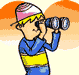 Также нам известно, что число abcde делится на 7, и что сумма всех его цифр равна 10.Чему равно число abcde?    Вот ее решение:
"Если сумма двух пятизначных чисел - пятизначное число, то для того, чтобы оно делилось на 11111, все цифры этого числа должны быть одинаковые.Сумма цифр числа abcde: a+b+c+d+e=10, но 10=0+1+2+3+4, т.е. число abcde состоит из цифр 0,1,2,3,4.Какие бы цифры из 0,1,2,3,4 мы ни складывали между собой, они не дадут в сумме цифры, большей 10, т.е.при сложении цифр чисел abcde и edcba не будет перехода через разряд, а так как цифры суммы этих чисел одинаковые, то a+e=b+d=c+c=d+b=e+a, т.е. a+e=b+d=2c.Знаем, что 4+0=1+3=2*2, тогда с=2, а так как a и e не могут быть 0, то a и e будут равны 1 или 3, b и d будут равны 0 или 4. Составим подходящие числа: 14203, 10243, 34201, 30241. Найдем среди них числа кратные 7. Это число 14203. Действительно, 14203+30241=44444."2.   Воины   Римского   консула   были   задержаны  у   стенгорода Сиракузы мощными машинами - катапультами, которые изобрел для защиты города великий ученый Архимед. Еще одно изобретение и поныне используется в быту. Что это за изобретение? (винт Архимеда используется в мясорубке) Чтобы ответить на этот вопрос надо поработать с различными источник3.Подготовить историческую справку о другом великом ученом Пифагоре.IV. Заключительная часть.В заключение нашего урока вернемся к теме нашего занятия и более точно сформулируем тему урока. Ученики предлагают свои названия.V.Подведение итогов урока.В конце урока активные ученики награждаются орденом «юный Архимед» и получают оценки за работу на уроке.